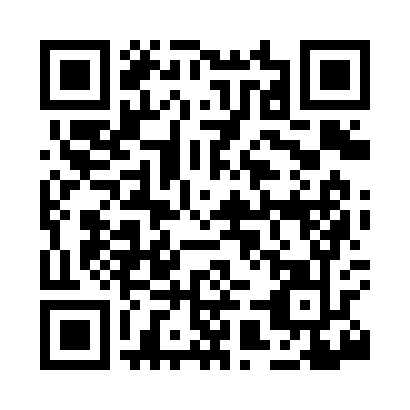 Prayer times for Edler, Colorado, USAMon 1 Jul 2024 - Wed 31 Jul 2024High Latitude Method: Angle Based RulePrayer Calculation Method: Islamic Society of North AmericaAsar Calculation Method: ShafiPrayer times provided by https://www.salahtimes.comDateDayFajrSunriseDhuhrAsrMaghribIsha1Mon4:055:3512:554:488:159:452Tue4:065:3512:554:488:159:453Wed4:065:3612:564:488:159:444Thu4:075:3712:564:488:159:445Fri4:085:3712:564:488:159:446Sat4:085:3812:564:488:149:437Sun4:095:3812:564:488:149:438Mon4:105:3912:564:488:149:429Tue4:115:3912:564:488:139:4210Wed4:125:4012:574:498:139:4111Thu4:135:4112:574:498:139:4112Fri4:135:4112:574:498:129:4013Sat4:145:4212:574:498:129:3914Sun4:155:4312:574:498:119:3815Mon4:165:4312:574:498:119:3816Tue4:175:4412:574:498:109:3717Wed4:185:4512:574:498:109:3618Thu4:195:4512:574:498:099:3519Fri4:205:4612:584:498:089:3420Sat4:215:4712:584:498:089:3321Sun4:225:4812:584:488:079:3222Mon4:235:4912:584:488:069:3123Tue4:245:4912:584:488:069:3024Wed4:255:5012:584:488:059:2925Thu4:275:5112:584:488:049:2826Fri4:285:5212:584:488:039:2727Sat4:295:5212:584:488:029:2628Sun4:305:5312:584:478:029:2529Mon4:315:5412:584:478:019:2430Tue4:325:5512:584:478:009:2231Wed4:335:5612:574:477:599:21